Saksliste for årsmøtet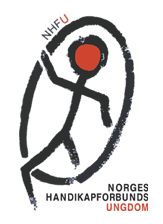 NHFU RegionDD.MM.ÅÅÅÅÅpning ved sittende lederSak 01 	Konstituering.Godkjenning av innkallingValg av møtelederValg av protokollførerValg av to til å underskrive protokollen (protokollunderskrivere)Valg av tellekorpsSak 02 	Årsmelding.Foregående års årsmelding blir lagt frem av en fra styret.Sak 03 	Årsregnskap.  Foregående års regnskap og revisjonsberetning blir lagt frem av en fra styret. Sak 04 	Valg.Valgkomiteen presenterer kandidatene og legger frem sine innstillinger.Valg av styret. Leder velges først, deretter nestleder, økonomiansvarlig, styremedlemmer og varamedlemmer.Valg av revisor. Valg av delegater til NHFUs Landsmøte (i landsmøteår). Valg av delegat til NHFs regionlags årsmøte (i årsmøteår). Valg av valgkomié. Avslutning av avtroppende og påtroppende leder.